Anexa nr. 6la Hotărîrea Guvernului nr.___________din ___________________REGULAMENTcu privire la cerințele de proiectare ecologică aplicabile mașinilor de spălat vase de uz casnic.I. Dispoziţii generale și domeniu de aplicareRegulament privind cerințele de proiectare ecologică aplicabile uscătoarelor de rufe de uz casnic (în continuare - regulament) este elaborat în conformitate cu Legea nr. 151 din 17.07.2014 este elaborat în conformitate cu prevederile Legii nr. 151 din 17.07.2014 privind cerințele în materie de proiectare ecologică aplicabile produselor cu impact energetic (Publicat în Monitorul Oficial al Republicii Moldova, nr. 310-312 din 10.10.2014). Prezentul regulament stabilește cerințe de proiectare ecologică pentru introducerea pe piață a mașinilor de spălat vase de uz casnic alimentate de la rețeaua electrică și a celor alimentate de la rețeaua electrică și care pot fi alimentate și de la baterii, inclusiv a celor vîndute pentru alte utilizări decît cele casnice și a celor incorporabile.Prezentul regulament transpune Regulamentul (UE) nr. 1016/2010 al Comisiei din 10 noiembrie 2010 (Jurnalul Oficial al Uniunii Europene L 293 din 11.11.2010, p.31–40) de punere în aplicare a Directivei 2009/125/CE a Parlamentului European și a Consiliului cu privire la cerințele de proiectare ecologică aplicabile mașinilor de spălat vase de uz casnic.II. Noţiuni şi definițiiÎn sensul prezentului Regulament, următoarele noțiuni se definesc astfel:
„capacitatea nominală” înseamnă numărul maxim de seturi împreună cu vesela pentru servit, astfel cum sunt menționate de producător, care pot fi tratate în mașina de spălat vase de uz casnic, conform programului selectat, atunci când mașina este încărcată în conformitate cu instrucțiunile producătorului; „ciclu” înseamnă un proces complet de spălare, clătire și uscare, astfel cum este definit pentru programul selectat;„durata programului” înseamnă timpul scurs de la lansarea programului până la încheierea programului, exclusiv întârzierile programate de utilizator;„mașină de spălat vase de uz casnic” înseamnă o mașină care spală, clătește și usucă vase, sticlărie, tacâmuri și ustensile de bucătărie prin mijloace chimice, mecanice, termice și electrice și care este destinată pentru a fi folosită în principal în scopuri neprofesionale;III. Cerințe de proiectare ecologicăCerințele generale de proiectare ecologică pentru  mașinile de spălat vase de uz casnic sunt stabilite în anexa nr. 1, punctul 1.Cerințele specifice de proiectare ecologică pentru mașinile de spălat vase de uz casnic sunt stabilite în anexa nr. 1, punctul 2.IV. Evaluarea conformitățiiProcedura de evaluare a conformității menționată în articolul 17 din Legea nr. 151 din 17.07.2014 privind cerințele în materie de proiectare ecologică aplicabile produselor cu impact energetic, este sistemul de control intern al proiectării prevăzut în anexa nr. 4 sau sistemul de management pentru evaluarea conformității prevăzut în anexa nr. 5 din Legea nr. 151 din 17.07.2014.În scopul evaluării conformității în temeiul articolului 17 din Legea nr. 151 din 17.07.2014 privind cerințele în materie de proiectare ecologică aplicabile produselor cu impact energetic, dosarul cu documentația tehnică include o copie a calculelor prevăzute în anexa nr. 2 la prezentul regulament. În cazul în care informațiile incluse în documentația tehnică pentru un anumit model de mașină de spălat vase de uz casnic au fost obținute prin calcule pe baza proiectului și/sau prin extrapolare pornind de la alte mașini de spălat vase de uz casnic echivalente, documentația tehnică include detaliile acestor calcule și/sau extrapolări și ale testelor efectuate de producători pentru a verifica precizia calculelor realizate. În aceste cazuri, documentația tehnică include și o listă a tuturor celorlalte modele de mașini de spălat vase de uz casnic echivalente pentru care informațiile incluse în documentația tehnică au fost obținute pe aceeași bază.V. Procedura de verificare în scopul supravegherii pieței Se aplică procedura de verificare descrisă în anexa nr. 3 la prezentul regulament la efectuarea controalelor de supraveghere a pieței menționate în articolul 8 şi Capitolul VI din Legea nr. 151 din 17.07.2014 privind cerințele în materie de proiectare ecologică aplicabile produselor cu impact energetic, în vederea respectării dispozițiilor stabilite în anexa nr. 1 la prezentul regulament.VI. Valori de referințăValorile de referință orientative pentru cele mai performante mașini de spălat vase de uz casnic  disponibile pe piață în momentul intrării în vigoare a prezentului regulament sunt stabilite în anexa nr. 4 la prezentul Regulament.Anexa nr. 1 la Regulamentul privind cerințele de proiectare ecologică aplicabile mașinilor de spălat vase de uz casnic.Cerințe de proiectare ecologicăI. Cerințe generice de proiectare ecologică1. Pentru calculul consumului de energie și al altor parametri aferenți mașinilor de spălat vase de uz casnic, se utilizează ciclul de spălare a veselei cu un grad normal de murdărie (denumit în continuare „ciclu standard de spălare”). Acest ciclu trebuie să fie identificabil în mod clar pe dispozitivul de selectare a programelor al mașinii de spălat vase de uz casnic și/sau pe dispozitivul de afișare al acesteia, dacă există, și să fie denumit „program standard”, fiind setat ca ciclu implicit pentru mașinile de spălat vase de uz casnic echipate cu selecția automată a programelor sau cu oricare altă funcție care permite selectarea automată a programului de spălare sau menținerea unui program selectat.2. Manualul de utilizare furnizat de producător trebuie să menționeze:a) ciclul standard de spălare denumit „program standard”, specificând că acesta este adecvat pentru spălarea veselei cu un grad normal de murdărie și că este cel mai eficient program din punct de vedere al consumului combinat de apă și energie pentru acest tip de veselă;b) consumul de energie în modul oprit și în modul inactiv;c) informații orientative privind durata programului , precum și la consumul de apă și de energie al programelor principale de spălare.II. Cerințe specifice de proiectare ecologică3. Mașinile de spălat vase de uz casnic respectă următoarele cerințe:a) după 6 luni de la data publicării în Monitorul Oficial al Republicii Moldova a prezentei Hotărîri:pentru toate mașinile de spălat vase de uz casnic, cu excepția celor cu o capacitate nominală de 10 seturi și cu o lățime de cel mult 45 cm, indicele de eficiență energetică (EEI) trebuie să fie mai mic de 71;pentru mașinile de spălat vase de uz casnic cu o capacitate nominală de 10 seturi și cu o lățime de cel mult 45 cm, indicele de eficiență energetică (EEI) trebuie să fie mai mic de 80;pentru toate mașinile de spălat vase de uz casnic, indicele de eficiență a spălării (IC ) trebuie să fie mai mare de 1,12;b) după 12 luni de la data publicării în Monitorul Oficial al Republicii Moldova a prezentei Hotărîri:pentru mașinile de spălat vase de uz casnic cu o capacitate nominală de cel puțin 11 seturi și pentru cele cu o capacitate nominală de 10 seturi și o lățime mai mare de 45 cm, indicele de eficiență energetică (EEI) trebuie să fie mai mic de 63;pentru mașinile de spălat vase de uz casnic cu o capacitate nominală de 10 seturi și cu o lățime de cel mult 45 cm, indicele de eficiență energetică (EEI) trebuie să fie mai mic de 71;pentru mașinile de spălat vase de uz casnic cu o capacitate nominală de cel puțin 8 seturi, indicele de eficiență a uscării (ID ) trebuie să fie mai mare de 1,08;pentru mașinile de spălat vase de uz casnic cu o capacitate nominală de cel mult 7 seturi, indicele de eficiență a uscării (ID ) trebuie să fie mai mare de 0,86;c)  după 18 luni de la data publicării în Monitorul Oficial al Republicii Moldova a prezentei Hotărîri:pentru mașinile de spălat vase de uz casnic cu o capacitate nominală de 8 și 9 seturi și pentru cele cu o capacitate nominală de 10 seturi și o lățime de cel mult 45 cm, indicele de eficiență energetică (EEI) trebuie să fie mai mic de 63. Indicele de eficiență energetică (EEI) indicele de eficiență a spălării (IC ) și indicele de eficiență a uscării (ID ) ai mașinilor de spălat vase de uz casnic se calculează în conformitate cu anexa II.Anexa nr. 2 la Regulamentul privind cerințele de proiectare ecologică aplicabile  mașinilor de spălat vase de uz casnic.Metoda de calcul al indicelui de eficiență energetică ,a indicelui de eficiență a spălării și a indicelui de eficiență a uscăriiI. Calculul indicelui de eficiență energetică Pentru calculul indicelui de eficiență energetică (EEI) al unui model de mașină de spălat vase de uz casnic, se compară consumul anual de energie al mașinii de spălat vase de uz casnic cu consumul său standard de energie.a) Indicele de eficiență energetică (EEI) se calculează cu ajutorul formulei următoare și se rotunjește la prima zecimală: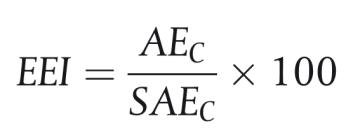 unde:AEC = consumul anual ponderat de energie al mașinii de spălat vase de uz casnic;SAEC = consumul anual standard de energie al uscătorului de rufe de uz casnic cu tambur.b) Consumul anual de energie (AEc ) se calculează în kWh/an cu ajutorul formulei următoare și se rotunjește la două zecimale:(c) Consumul anual standard de energie SAEC se calculează în kWh/an cu ajutorul formulei următoare și se rotunjește la două zecimale:unde:II. Calcularea indicelui eficiență a spălăriiPentru calcularea indicelui de eficiență a spălării (IC ) al unui model de mașină de spălat vase de uz casnic, se compară eficiența de spălare a mașinii de spălat vase de uz casnic cu eficiența de spălare a unei mașini de spălat vase de referință, aceasta din urmă trebuind să aibă caracteristicile indicate în metodele de măsurare general recunoscute de ultimă generație, inclusiv metodele prevăzute în documente ale căror numere de referință au fost publicate în acest scop în Monitorul Oficial al Republicii Moldova.3.   Calcularea indicelui eficiență a uscăriiPentru calcularea indicelui de eficiență a uscării (ID ) al unui model de mașină de spălat vase de uz casnic, se compară eficiența de uscare a mașinii de spălat vase de uz casnic cu eficiența de uscare a unei mașini de spălat vase de referință, aceasta din urmă trebuind să aibă caracteristicile indicate în metodele de măsurare general recunoscute de ultimă generație, inclusiv metodele prevăzute în documente ale căror numere de referință au fost publicate în acest scop în Monitorul Oficial al Republicii MoldovaAnexa nr. 3 la Regulamentul privind cerințele de proiectare ecologică aplicabile mașinilor de spălat vase de uz casnic.Procedura de verificare în scopul supravegherii piețeiÎn vederea asigurării și a verificării conformității cu cerințele din prezentul regulament, măsurătorile și calculele se efectuează utilizînd standarde, ale căror indicative au fost publicate in Monitorul Oficial al Republicii Moldova, sau alte metode fiabile, exacte și reproductibile, care țin cont de metodele general recunoscute de ultima generație și ale căror rezultate sunt considerate a avea un grad redus de incertitudine. În vederea verificării conformității cu cerințele stabilite în anexa I, autoritățile statelor membre testează o singură mașină de spălat vase de uz casnic. Dacă parametrii măsurați nu corespund valorilor declarate de către producător în dosarul cu documentație tehnică în sensul articolului 4 alineatul (2), în limitele specificate în tabelul 1, se efectuează măsurători la încă trei mașini de spălat vase de uz casnic. Media aritmetică a valorilor măsurate la aceste trei mașini de spălat vase de uz casnic trebuie să se înscrie în limitele cerințelor specificate în tabelul 1, exceptând pentru consumul de energie, pentru care valoarea măsurată nu trebuie să depășească valoarea nominală a Et cu mai mult de 6 %.În caz contrar, se consideră că modelul și toate celelalte mașini de spălat vase de uz casnic echivalente nu respectă cerințele stabilite în anexa nr. 1 la prezentul Regulament.Tabelul 1(*) „Valoare nominală”înseamnă valoarea declarată de producător. Anexa nr. 4 la Regulamentul privind cerințele de proiectare ecologică aplicabile mașinilor de spălat vase de uz casnic.Valori de referințăLa data intrării în vigoare a prezentului regulament, cea mai performantă tehnologie disponibilă pe piață pentru mașinilor de spălat vase de uz casnic, din punctul de vedere al eficienței energetice, al consumului de energie și apă, al eficienței spălării și uscării și al emisiilor de zgomot transmis prin aer, este identificată după cum urmează:1) Mașini de spălat vase de uz casnic pentru 15 seturi (model incorporabil):(a)   consum de energie: 0,88 kWh/ciclu, ceea ce corespunde unui consum anual global de energie de 268,9 kWh/an, din care 246,4 kWh/an pentru 280 de cicluri de spălare și 12,5 kWh/an în modurile cu consum redus de putere;(b)   consum de apă: 10 litri/ciclu, adică 2 800 litri/an pentru 280 de cicluri;(c)   indicele de eficiență a spălării: IC > 1,12;(d)   indicele de eficiență a uscării: ID > 1,08;(e)   emisii de zgomot transmis prin aer: 45 dB(A) re 1pW.2) Mașini de spălat vase de uz casnic pentru 14 seturi (model compact incorporabil):(a)   consum de energie: 0,83 kWh/ciclu, ceea ce corespunde unui consum anual global de energie de 244,9 kWh/an, din care 232,4 kWh/an pentru 280 de cicluri de spălare și 12,5 kWh/an în modurile cu consum redus de putere;(b)   consum de apă: 10 litri/ciclu, adică 2 800 litri/an pentru 280 de cicluri;(c)   indicele de eficiență a spălării: IC > 1,12;(d)   indicele de eficiență a uscării: ID > 1,08;(e)   emisii de zgomot transmis prin aer: 41 dB(A) re 1pW.3) Mașini de spălat vase de uz casnic pentru 13 seturi (model compact incorporabil):(a)   consum de energie: 0,83 kWh/ciclu, ceea ce corespunde unui consum anual global de energie de 244,9 kWh/an, din care 232,4 kWh/an pentru 280 de cicluri de spălare și 12,5 kWh/an în modurile cu consum redus de putere;(b)   consum de apă: 10 litri/ciclu, adică 2 800 litri/an pentru 280 de cicluri;(c)   indicele de eficiență a spălării: IC > 1,12;(d)   indicele de eficiență a uscării: ID > 1,08;(e)   emisii de zgomot transmis prin aer: 42 dB(A) re 1pW.4) Mașini de spălat vase de uz casnic pentru 12 seturi (model de sine stătător):(a)   consum de energie: 0,950 kWh/ciclu, ceea ce corespunde unui consum anual global de energie de 278,5 kWh/an, din care 266 kWh/an pentru 280 de cicluri de spălare și 12,5 kWh/an în modurile cu consum redus de putere;(b)   consum de apă: 9 litri/ciclu, adică 2 520 litri/an pentru 280 de cicluri;(c)   indicele de eficiență a spălării: IC > 1,12;(d)   indicele de eficiență a uscării: ID > 1,08;(e)   emisii de zgomot transmis prin aer: 41 dB(A) re 1pW.5) Mașini de spălat vase de uz casnic pentru 9 seturi (model incorporabil):(a)   consum de energie: 0,800 kWh/ciclu, ceea ce corespunde unui consum anual global de energie de 236,5 kWh/an, din care 224 kWh/an pentru 280 de cicluri de spălare și 12,5 kWh/an în modurile cu consum redus de putere;(b)   consum de apă: 9 litri/ciclu, adică 2 520 litri/an pentru 280 de cicluri;(c)   indicele de eficiență a spălării: IC > 1,12;(d)   indicele de eficiență a uscării: ID > 1,08;(e)   emisii de zgomot transmis prin aer: 44 dB(A) re 1pW.6) Mașini de spălat vase de uz casnic pentru 6 seturi (model incorporabil):(a)   consum de energie: 0,63 kWh/ciclu, ceea ce corespunde unui consum anual global de energie de 208,5 kWh/an, din care 196 kWh/an pentru 280 de cicluri de spălare și 12,5 kWh/an în modurile cu consum redus de putere;(b)   consum de apă: 7 litri/ciclu, adică 1 960 litri/an pentru 280 de cicluri;(c)   indicele de eficiență a spălării: IC > 1,12;(d)   indicele de eficiență a uscării: 1,08 ≥ ID > 0,86;(e)   emisii de zgomot transmis prin aer: 45 dB(A) re 1pW.7) Mașini de spălat vase de uz casnic pentru 4 seturi (model de sine stătător):(a)   consum de energie: 0,51 kWh/ciclu, ceea ce corespunde unui consum anual global de energie de 155,3 kWh/an, din care 142,8 kWh/an pentru 280 de cicluri de spălare și 12,5 kWh/an în modurile cu consum redus de putere;(b)   consum de apă: 9,5 litri/ciclu, adică 2 660 litri/an pentru 280 de cicluri;(c)   indicele de eficiență a spălării: IC > 1,12;(d)   indicele de eficiență a uscării: 1,08 ≥ ID > 0,86;(e)   emisii de zgomot transmis prin aer: 53 dB(A) re 1pW.„mașină de spălat vase de uz casnic incorporabilă” înseamnă o mașină de spălat vase de uz casnic destinată instalării într-un dulap, într-o nișă special prevăzută în perete sau în alt loc similar, care necesită finisare de mobilier;„mașină de spălat vase echivalentă” înseamnă un model introdus pe piață care are aceeași capacitate nominală, aceleași caracteristici tehnice și de performanță, același consum de apă și de energie și aceleași emisii de zgomot transmis prin aer ca un alt model de mașină de spălat vase introdus pe piață cu un cod comercial diferit de același producător.„program” înseamnă o serie de operațiuni care sunt predefinite și sunt declarate de producător drept adecvate pentru grade de murdărie și/sau tipuri de încărcătură specificate și care formează împreună un ciclu complet;„set” înseamnă un set definit de vase, pahare și tacâmuri pentru o singură persoană;(i)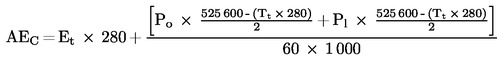 unde:(i)pentru mașinile de spălat vase de uz casnic cu o capacitate nominală ps ≥ 10 și lățime > 50 cm: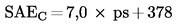 (ii)pentru mașinile de spălat vase de uz casnic cu o capacitate nominală ps ≤ 9 și pentru mașinile de spălat vase de uz casnic cu o capacitate nominală ps > 9 și lățime ≤ 50 cm: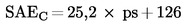 ps=numărul de seturi.(a)Indicele de eficiență a spălării (IC ) se calculează cu ajutorul formulei următoare și se rotunjește la două zecimale: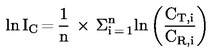 IC = exp(lnIC )unde:(b)Eficiența de spălare (C) este gradul mediu de murdărie, după încheierea unui ciclu standard de spălare, al fiecărui element încărcat în mașina de spălat vase. Gradul de murdărie se calculează după cum este indicat în tabelul 1:Tabelul 1(a)Indicele de eficiență a uscării (ID ) se calculează cu ajutorul formulei următoare și se rotunjește la două zecimale: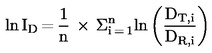 ID = exp(lnID )unde:(b)Eficiența de uscare (D) este gradul mediu de umiditate, după încheierea unui ciclu standard de spălare, al fiecărui element încărcat în mașina de spălat vase. Gradul de umiditate se calculează după cum este indicat în tabelul 2:Tabelul 2Parametru măsuratToleranțe de verificareConsumul anual ponderat de energieValoarea măsurată nu trebuie să depășească valoarea nominală (*) a AEC cu mai mult de 10 %.Indicele de eficiență a spălăriiValoarea măsurată nu trebuie să fie mică decât valoarea nominală a IC cu mai mult de 10 %.Indicele de eficiență a uscăriiValoarea măsurată nu trebuie să fie mică decât valoarea nominală a ID cu mai mult de 19 %.Consumul de energieValoarea măsurată nu trebuie să depășească valoarea nominală a Et cu mai mult de 10 %.Durata programului Valoarea măsurată nu trebuie să depășească valoarea nominală a Tl cu mai mult de 10%.Consumul de putere în modul oprit și in modul inactiv Valoarea măsurată a consumului de putere Po și Pl de peste 1,00 W nu trebuie să depășească valoarea nominală cu mai mult de 10 %. Valoarea măsurată a consumului de putere Po și Pl de cel mult 1,00 W nu trebuie să depășească valoarea nominală cu mai mult de 0,10 W.Durata modului inactiv Valoarea  măsurată nu trebuie să depășească valoarea nominală a Tl cu mai mult de 10 %.